   REPUBLICA  MOLDOVA	     	                              РЕСПУБЛИКА  МОЛДОВА    CONSILIUL   RAIONAL 	  		           РАЙОННЫЙ СОВЕТ             RÎŞCANI 						РЫШКАНЬProiectDECIZIE nr. 02/din       martie 2024Cu privire la modificarea Deciziei nr. 05/15 din 15 august 2023 Cu privire la relațiile de serviciu cu șeful IMSP CS Mihăileni și anunțarea concursului pentru ocuparea funcției vacante de șef al IMSP CS Mihăileni	În temeiul art. 43 alin. (1) lit.n) din legea Republicii Moldova nr. 436/2006 privind Administrația Publică Locală, în conformitate cu prevederile art. 68 și art. 82 din Codul Muncii al Republicii Moldova, cu modificările și completările ulterioare, Regulamentul privind numirea în fucție pe bază de concurs a conducătorilor instituțiilor medico-sanitare publice, Decizia nr. 05/15 din 15 august 2023 Cu privire la relațiile de serviciu cu șeful IMSP CS Mihăileni și anunțarea concursului pentru ocuparea funcției vacante de șef al IMSP CS Mihăileni,Consiliul raional DECIDE:Se abrogă  punctul 4 al Deciziei nr. 05/15 din 15 august 2023 Cu privire la relații de serviciu cu Șeful IMSP Centrul de Sănătate Mihăileni și anunțarea concursului pentru ocuparea funcției vacante de șef al IMSP Centrul de Sănătate Mihăileni, și se aprobă următoarea comisie:MIZDRENCO Vladimir – Președinte al comisiei, Președinte al raionului;STOIAN Igor –  Vicepreședinte al comisiei, Vicepreședinte al raionului;CHETRARU Marta, secretara comisiei, Specialistă principală Servicil Resurse Umane;Membrii:ROTARI Nelea -  directoare Agenția Teritorială Nord a Companiei Naționale de Asigurări în Medicină;RÎBAC Ina – reprezentantul sindicatului de ramură din raion;MUSTEAȚĂ Nina – asistentă medicală, lidera grupului sindical IMSP CS Mihăileni, reprezentantul colectivului;______________________ - Consilier raional;______________________ - Consilier raional.Se desemnează responsabil de executarea deciziei,  Marta CHETRARU specialistă principală,  Serviciul Resurse Umane.Controlul executării prezentei decizii se pune în sarcina comisiei consultative în problemele social-culturale, învățământ, protecție socială, sănătate publică, muncă și drept.Preşedinte al şedinţei                                                       _______________Secretar al Consiliului raional                                          Rodica PostolachiContrasemnat:Serviciul JuridicSpecialist principal                                           Mihail VOLSCHINOTĂ INFORMATIVĂla proiectul de decizie „ Cu privire la modificarea Deciziei nr. 05/15 din 15 august 2023 Cu privire la relațiile de serviciu cu șeful IMSP CS Mihăileni și anunțarea concursului pentru ocuparea funcției vacante de șef al IMSP CS Mihăileni”Denumirea autorului şi, după caz, a participanţilor la elaborarea proiectului:Proiectul de decizie „ Cu privire la modificarea comisiei pentru organizarea și desfășurarea concursului pentru funcții vacante de șef al IMSP CS Mihăileni” a fost  elaborat de către specialistă principală, Serviciul Resurse Umane, dna Marta CHETRARU. Condiţiile ce au impus elaborarea proiectului de act normativ şi finalităţile urmărite:Conform deciziei Decizia nr. 05/15 din 15 august 2023 Cu privire la relațiile de serviciu cu șeful IMSP CS Mihăileni și anunțarea concursului pentru ocuparea funcției vacante de șef al IMSP CS Mihăileni, a apărut necesitatea de a modifica componența comisiei din considerente că s-au schimbat membrii.Principalele prevederi ale proiectului şi evidenţierea elementelor noi:Prezentul proiect de decizie prevede modificarea componenței comisiei.Fundamentarea economico-financiară: Implementarea acestui proiect de decizie nu necesită chetuieli financiare Modul de încorporare a actului în cadrul normativ în vigoareÎn temeiul art. 43 alin. (1) lit.n) din legea Republicii Moldova nr. 436/2006 privind Administrația Publică Locală, în conformitate cu prevederile art. 68 și art. 82 din Codul Muncii al Republicii Moldova, cu modificările și completările ulterioare, Regulamentul privind numirea în fucție pe bază de concurs a conducătorilor instituțiilor medico-sanitare publice, Decizia nr. 05/15 din 15 august 2023 Cu privire la relațiile de serviciu cu șeful IMSP CS Mihăileni și anunțarea concursului pentru ocuparea funcției vacante de șef al IMSP CS Mihăileni.Avizarea și consultarea publică a proiectului.Proiectul de decizie se prezintă comisiilor de specialitate pentru avizare și se propune Consiliului raional pentru examinare și aprobare.Constatările expertizei juridice    Proiectul de decizie „„ Cu privire la modificarea comisiei pentru organizarea și desfășurarea concursului pentru funcții vacante de șef al IMSP CS Mihăileni” a fost examinat de serviciul juridic al Aparatului președintelui, care a confirmat că decizia corespunde normelor legale.Specialistă principală, Serviciul Resurse Umane                    		        Marta CHETRARU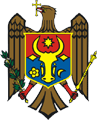 